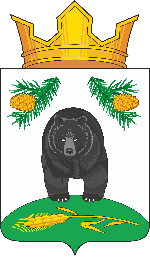 АДМИНИСТРАЦИЯ НОВОКРИВОШЕИНСКОГО СЕЛЬСКОГО ПОСЕЛЕНИЯПОСТАНОВЛЕНИЕ28.11.2022                                                                                                               № 125с. НовокривошеиноКривошеинского районаТомской области    О приеме в собственность муниципального образования Новокривошеинское сельское поселение недвижимого имущества          В соответствии с Федеральным законом Российской Федерации от 6 октября 2003 года № 131-ФЗ  «Об общих принципах организации местного самоуправления в Российской Федерации», Уставом Новокривошеинского сельского поселения, с межевым планом, подготовленным в результате выполнения кадастровых работ в связи с образованием земельного участка путем выдела в счет доли (долей) в праве общей собственности на земельный участок с кадастровым номером 70:09:0000000:17, расположенный по адресу: Томская область, район Кривошеинский, в границах земель КСП «Новокривошеинское», выпиской из Единого государственного реестра недвижимости об основных характеристиках и зарегистрированных правах на объект недвижимости от 23 ноября 2022 года,         ПОСТАНОВЛЯЮ:         1. Принять  в собственность муниципального образования Новокривошеинское сельское поселение недвижимое имущество: 1) Земельный участок, кадастровый  номер 70:09:0100025:1086, вид права:  собственность,  площадь 4064000 кв.м., кадастровая стоимость 5120640 руб., категория земель: земли сельскохозяйственного назначения, вид разрешенного использования: для сельскохозяйственного использования, адрес (местонахождение): Российская Федерация,  Томская область, Кривошеинский район, Новокривошеинское сельское поселение. Основание: Выписка из Единого государственного реестра недвижимости об основных характеристиках и зарегистрированных правах на объект недвижимости от 23.11.2022г.           2. Бухгалтерии (главный бухгалтер Дубанос Т.А.):1)  поставить на баланс  вышеуказанный земельный участок с кадастровым номером 70:09:0100025:1086;2) списать с баланса земельные участки,  адрес (местоположение): Томская область, Кривошеинский район,  в границах КСП «Новокривошеинское», кадастровый номер 70:09:0000000:17, общая долевая собственность, доля в праве 127000/48503000, количество земельных участков (долей) - 32, с реестровыми номерами: 001:575, 001:576, 001:577, 001:578, 001:579, 001:580, 001:581, 001:582, 001:583, 001:584, 001:585, 001:586, 001:587, 001:588, 001:590, 001:591, 001:592, 001:593, 001:594, 001:595, 001:596, 001:597, 001:598, 001:599, 001:600, 001:601,  001:602,  001:603, 001:604, 001:605, 001:606,  001:607, кадастровая стоимость  5120640 руб.           3. Специалисту по муниципальной собственности и земельным ресурсам (Фадина Т.М.) внести изменения в Реестр муниципального имущества:1) внести в Реестр вышеуказанный земельный участок с кадастровым номером 70:09:0100025:1086;2) исключить из Реестра муниципального имущества (Раздел 1 Сведения о муниципальном недвижимом имуществе) земельные участки с реестровыми номерами: 001:575, 001:576, 001:577, 001:578, 001:579, 001:580, 001:581, 001:582, 001:583, 001:584, 001:585, 001:586, 001:587, 001:588, 001:590, 001:591, 001:592, 001:593, 001:594, 001:595, 001:596, 001:597, 001:598, 001:599, 001:600, 001:601,  001:602,  001:603, 001:604, 001:605, 001:606,  001:607.            4. Настоящее  постановление вступает в силу с даты его подписания.         5. Контроль за исполнением настоящего постановления оставляю за собой.Глава Новокривошеинского сельского поселения                                А.О. Саяпин(Глава Администрации)Фадина Тамара Михайловна47433В дело - 1Дубанос Т.А. – 1Фадина Т.М. - 1